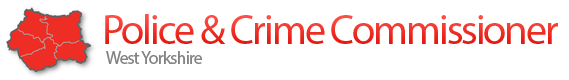 Top of FormPUBLISHED KEY DECISIONSBottom of FormPlease find below information about the decisions taken by the Police and Crime Commissioner for West Yorkshire since the last update report to Police and Crime Panel on 6th March 2015.DateSummary of decisionSignature sheetSupporting documents01/04/15Innovation, Income and InvestmentSignature sheetNone23/03/15Local Victims Services Grants Oct 2014 - March 2015Signature sheetSupporting document17/03/15Restorative Justice in HM Prison LeedsSignature sheetNone